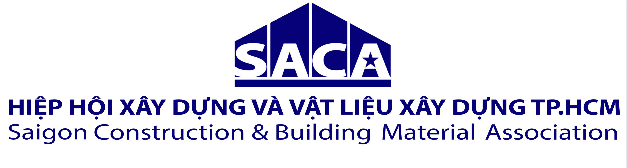 CÁCH THỨC ĐĂNG KÝ HỘI VIÊN HIỆP HỘI XÂY DỰNG VÀ VẬT LIỆU XÂY DỰNG THÀNH PHỐ HỒ CHÍ MINHBước 1: Doanh nghiệp điền đầy đủ thông tin Bản đăng ký đề nghị gia nhập Hội viên Hiệp hội Xây dựng và Vật liệu xây dựng thành phố Hồ Chí Minh (Theo mẫu). Người đại diện doanh nghiệp ký tên đóng dấu và gửi về Văn phòng Hiệp hội theo 1 trong các cách sau:Cách 1: Scan gửi về email: hiephoisaca@gmail.comCách 2: Gửi zalo số 0911 180591Cách 3: Gửi bản giấy về địa chỉ: Phòng 903, Toà nhà Liên hiệp các Hội khoa học và Kỹ thuật TP. Hồ Chí Minh, Số 224 Điện Biên Phủ, Phường Võ Thị Sáu, Quận 3, TP.HCMBước 2: Đóng lệ phí và hội phí gia nhậpLệ phí gia nhập		: 1.000.000 đồng (đóng 1 lần duy nhất khi gia nhập hội viên)Hội phí			: 3.000.000 đồng/nămThông tin chuyển khoản:Tài khoản              		: Hiệp hội Xây Dựng Và VLXD TP.HCMSố tài khoản          		: 6555 686868Tên ngân hàng      		: Ngân hàng Thương Mại Á ChâuĐịa chỉ ngân hàng 		: Chi nhánh Châu Văn Liêm, Quận 5, TP.HCMNội dung chuyển khoản	: Tên Doanh nghiệp_ Nội dung chuyển Bước 3: Doanh nghiệp gửi logo và bài giới thiệu dưới 200 chữ và 1 đến 2 hình ảnh để Văn phòng đăng truyền thông qua zalo 0911 180591Bước 4: Văn phòng Hiệp hội hoàn tất thủ tụcGửi Phiếu xác nhận đã đóng Lệ phí và Hội phíGửi Giấy chứng nhận Hội viênMọi chi tiết vui lòng liên hệ Văn phòng SACA 0911 180 591 (zalo,viber) Email: hiephoisaca@gmail.com

